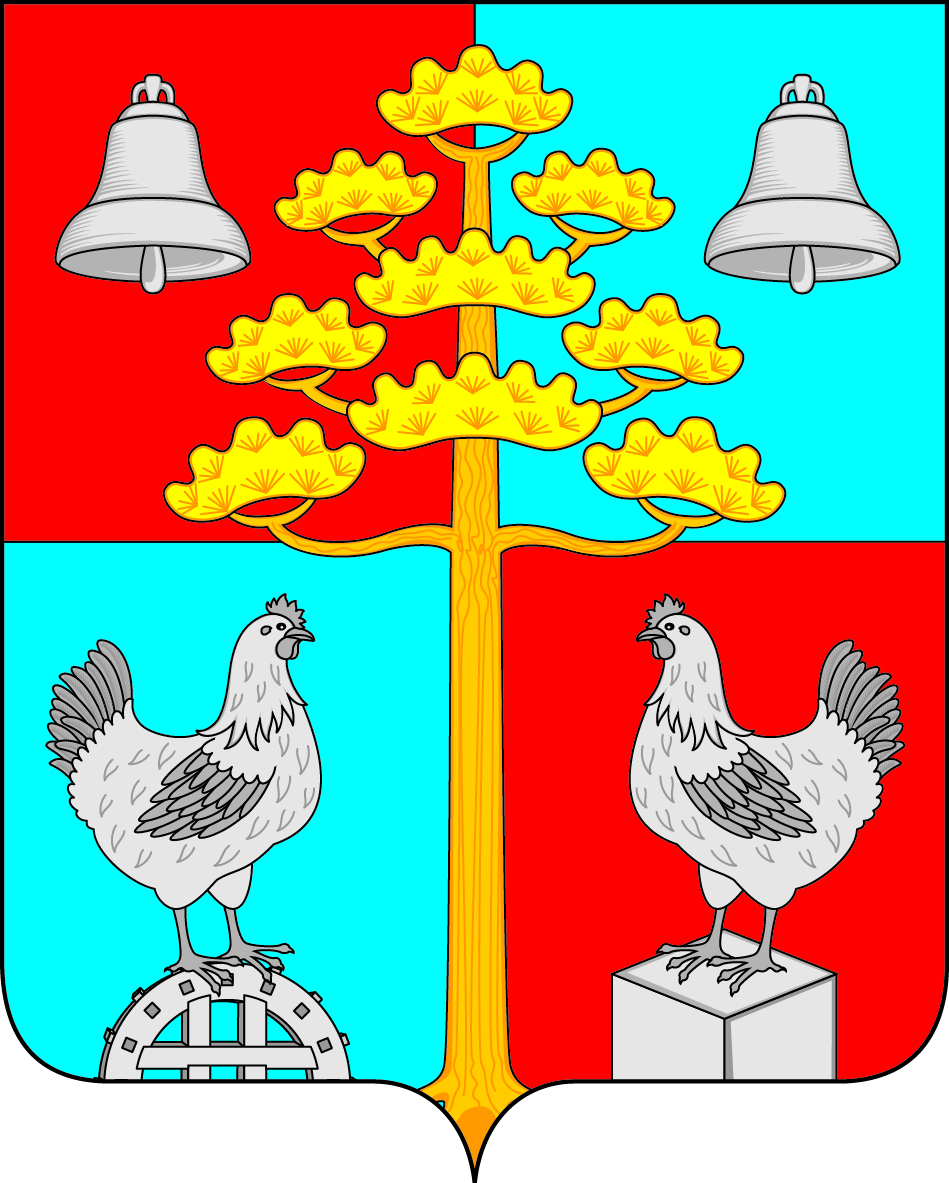 Российская ФедерацияИркутская областьАДМИНИСТРАЦИЯСОСНОВСКОГОСЕЛЬСКОГО ПОСЕЛЕНИЯУСОЛЬСКОГО МУНИЦИПАЛЬНОГО РАЙОНАИРКУТСКОЙ ОБЛАСТИПОСТАНОВЛЕНИЕот  26.12.2023 г.									    № 112 с.СосновкаО снятии с учёта в качестве нуждающихся в жилых помещениях, предоставляемых по договорам социального найма, на территории Сосновского муниципального образованияСпешилову Анастасию Викторовну и членов её семьи.   В связи с получением субсидии на приобретение жилого помещения и приобретением квартиры в рп.Белореченский, в соответствии с п.4 части 1 СТ.56 ЖК РФ РФ(получения ими в установленном «порядке» от органа государственной власти или органа местного самоуправления бюджетных средств на приобретение или строительство жилого помещения )учитывая решение жилищной комиссии № 1 от 26.12.2023 г., руководствуясь ст. 6, 23, 45 Устава Сосновского муниципального образования, администрация Сосновского сельского поселения Усольского муниципального района Иркутской области,ПОСТАНОВЛЯЕТ:	Снять с учёта в качестве нуждающихся в жилых помещениях, предоставляемых по договорам социального найма, на территории Сосновского муниципального образования  Спешилову Анастасию Викторовну, 23.09.1994г.р. и членов её семьи:супруга – Спешилова Александра Анатольевича, 23.06.1991г.р.дочь – Спешилову Викторию Александровну,07.10.2018 г.р.          2.    Контроль за исполнением настоящего постановления оставляю за собой.Глава Сосновского сельского поселенияУсольского муниципального районаИркутской области                                                                           В.С.Мелентьев